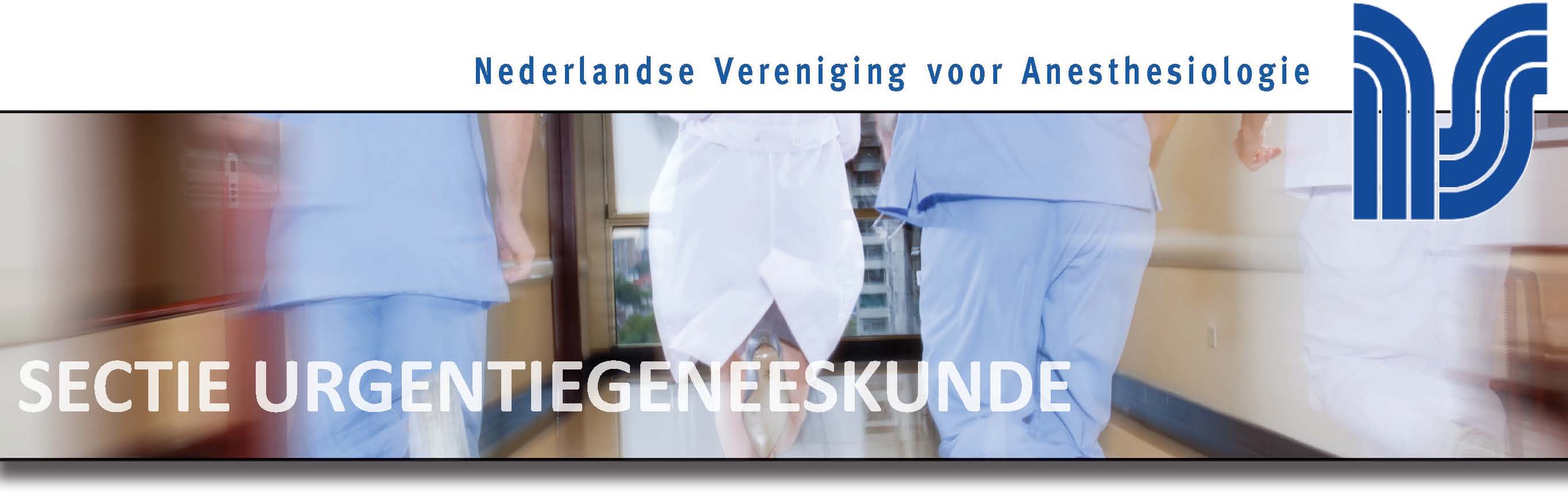 Ledenvergadering SUG – 26 maart 2018Domus Medica, Utrecht, zaal 24BVaststellen agendaMededelingen

Levelindeling
Kwaliteitsvisitatie
Opleidingsplan
Anesthesiologendagen
ETC
SEH-congres
Rampendag
Voorstel nieuw AIOS bestuurslid SUGUrgentie-StafdagSUG vertegenwoordiging bij de radiologieNotulen ALV november 2017 (bijlage)Rondvraag Aansluitend wetenschappelijk programma
Casuspresentatie; Lazarusfenomeen bij traumatische reanimatie. (I. Huig)